МКОУ «2-Цовкринская СОШ им. Маграмова В.М.»«УТВЕРЖДАЮ»Директор МКОУ «2-Цовкринская СОШим. Маграмова В.М.»____________ /Габибуллаев Д.Р./УЧЕБНЫЙ ПЛАНМКОУ «2-Цовкринская СОШ им. Маграмова В.М», реализующих программы начального общего, основного общего и среднего общего образованияна 2017/2018 учебный годУЧЕБНЫЙ ПЛАНМКОУ «2-Цовкринская СОШ им. Маграмова В.М», реализующих программы начального общего, основного общего и среднего общего образования на 2017/2018 учебный годПОЯНИТЕЛЬНАЯ ЗАПИСКАI.Начальное общее образованиеБазисный учебный план начального общего образования обеспечивает реализацию требований Федерального государственного образовательного стандарта, определяет общий объем нагрузки и максимальный объем аудиторной нагрузки обучающихся, состав и структуру обязательных предметных, надпредметных и метапредметных направлений внеурочной деятельности по классам (по годам обучения).В связи с необходимостью предстоящей сдачи выпускниками школ в обязательном порядке единого государственного экзамена (ЕГЭ) по иностранному языку в II-IV классах сельских школ с родным (нерусским) языком обучения в учебном плане №1 выделено по 2 часа в неделю на иностранный язык.Продолжительность учебного года: I класс – 33 учебные недели, II-IV классы - 34 учебные недели. Продолжительность урока в I классе в сентябре-декабре - по 35 минут, в январе-мае – по 45 минут каждый. Продолжительность урока во II-IV классах – 45 минут каждый. Учебные занятия проводятся в I классе по 5-дневной учебной неделе и только в первую смену. В сентябре-октябре учебные занятия в I классе проводятся по 3 урока в день, в ноябре-мае – по 4 урока в день.Продолжительность каникул в течение учебного года составляет не менее 30 календарных дней, летом – 8 недель. Для обучающихся в I классе устанавливаются в течение года дополнительные недельные каникулы.Объем домашних заданий (по всем предметам) должен быть таким, чтобы затраты времени на его выполнение не превышало (в астрономических часах): во 2-3 классах – 1,5 часа, в 4-5 классах – 2 часа, в 6-8 классах – 2,5 часа, в 9-10 классах – до 3,5 часа (СанПиН 2.4.2.2821.-10, п.10.30).Учебный план с родным (нерусским) языком обучения (вариант 1) для I-IV классов образовательных организаций Республики Дагестан, реализующих программы начального общего образования на 17/18 уч. годII. Основное общее образованиеУчебный план для 5-7 классов составлен в соответствии с Федеральным государственным образовательным стандартом основного общего образования и примерной программой основного общего образования и рассчитан на 35 учебных недель в год.Учебный предмет «Информатика и информационно-коммуникационные технологии» (ИКТ), направленный на обеспечение всеобщей компьютерной грамотности, изучается в качестве самостоятельного учебного предмета федерального компонента по 1 часу в неделю в 8 классе, и в 9 классе – по 2 часа в неделю.Учебный предмет «Обществознание» является интегрированным курсом, построен по модульному принципу и включает содержательные разделы: «Общество», «Человек», «Социальная сфера», «Политика», «Экономика» и «Право».Учебный предмет «География» в 8-9 классах изучается интегрированным курсом с «Географией Дагестана» в объеме 17,5 часов (в 9 классе).Учебный план с родным (нерусским) языком обучения (вариант 1) для V-VII классов образовательных организаций Республики Дагестан, реализующих программы основного общего образования, на 2017/2018 учебный годУчебный план с родным (нерусским) языком обучения (вариант 1)для образовательных организаций Республики Дагестан, реализующих программы основного общего образования,на 2017/2018 учебный годIII.Среднее общее образованиеСреднее общее образование – это завершающая ступень общего образования, призванная обеспечить функциональную грамотность и социальную адаптацию обучающихся, содействовать их общественному и гражданскому самоопределению. Эффективное достижение этих целей возможно при введении профессионального обучения, которое является системой специализированной подготовки (профильного обучения) в старших классах общеобразовательной школы, ориентированной на индивидуализацию обучения и социализацию обучающихся.Элективные учебные предметы – обязательные учебные предметы по выбору учащихся из компонента образовательной организации. Элективные учебные предметы выполняют три основные функции:1) являются «надстройки» профильного учебного предмета, когда такой дополнительный профильный учебный предмет становится в полной мере углубленным;2) развивают содержание одного из базовых учебных предметов, что позволяет поддерживать изучение смежных учебных предметов на профильном уровне или получать дополнительную подготовку для сдачи единого государственного экзамена по выбранному предмету;3) способствуют удовлетворению познавательных интересов в различных областях деятельности человека.Учебный план МКОУ «2-Цовкринская СОШ им. Маграмова В.М» составлен на основе учебного плана Республики Дагестан за 2017 – 2018 учебный год.1.​ В 1 и 2 классах в начальных классах 1 час физкультуры отведён для ведения занятий по шахматам.2.​ В 5-7 классах 3 часа компонента для предмета по ОБЖ.3.​ В 10, 11 классах элективные часы распределены следующим образом:10 класс - 1 час - русский язык, 1 час – алгебра, 1 час – химия, 1 час – физика, 1 час – биология (всего 5 часов);11 класс - 1 час - русский язык, 1 час – алгебра, 2 час – информатика, 1 час – астрономия, (всего 5 часов);4. В начальных классах объединены классы в класс – комплекты: 1 кл. и 2 кл. , 3кл. и 4 кл. Сдвоены уроки по музыке, физической культуре и технологии (ИЗО).Учебный план для 10-11 классов образовательных организаций универсального (непрофильного) обучения Республики Дагестан на 2017/2018 учебный годДиректор МКОУ «2-Цовкринская СОШ им. Маграмова В.М»:_____________ /Габибуллаев Д.Р./Предметные областиПредметы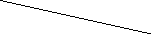 КлассыПредметыКлассыКоличество часов в неделюКоличество часов в неделюКоличество часов в неделюКоличество часов в неделюКоличество часов в неделюКоличество часов в неделюКоличество часов в неделюВсегоВсегоПредметные областиПредметыКлассыПредметыКлассыIIIIIIIIIIIIVIVIVРусский язык и литературное чтениеРусский языкРусский язык5445544418Русский язык и литературное чтениеЛитературное чтениеЛитературное чтение2333322210Родной язык и литературное чтениеРодной языкРодной язык3333333312Родной язык и литературное чтениеЛитературное чтениеЛитературное чтение222222228Иностранный языкИностранный языкИностранный язык22222226МатематикаМатематикаМатематика4444444416Обществознание и естествознание (Окружающий мир)Окружающий мир (человек, природа, общество)Окружающий мир (человек, природа, общество)22222226Основы духовно-нравственной культуры народов РоссииКультура и традиции народов ДагестанаКультура и традиции народов Дагестана1111Основы духовно-нравственной культуры народов РоссииОсновы религиозных культур и светской этикиОсновы религиозных культур и светской этики1111ИскусствоМузыкаМузыка111111114ИскусствоИзобразительное искусство + технологияИзобразительное искусство + технология122111115Физическая культураФизическая культураФизическая культура2223333310Шахматы1112ИТОГО:ИТОГО:212626262626262699Внеурочная деятельность (кружки, секции, проектная деятельность и др.)Внеурочная деятельность (кружки, секции, проектная деятельность и др.)1112222277Всего к финансированию:Всего к финансированию:2228282828282828106Предметы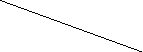 КлассыКоличество часов в неделюКоличество часов в неделюКоличество часов в неделюПредметыКлассыVVIVIIФилологияРусский язык544ФилологияРусская литература543Родной язык и родная литератураРодной язык222Родной язык и родная литератураРодная литература222Иностранный языкИностранный язык333МатематикаМатематика55Алгебра3Геометрия2Общественно-научные предметыИстория222Общественно-научные предметыОбществознание (включая экономику и право)11Общественно-научные предметыГеография112Естественно-научные предметыБиология12Естественно-научные предметыФизика2ИскусствоМузыка111ИскусствоИзобразительное искусство + труд111Физическая культураФизическая культура333ТехнологияТехнология121ОБЖОБЖ111ИТОГО:323335Предметы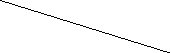 КлассыКоличество часов в неделюКоличество часов в неделюПредметыКлассыVIIIIXФилологияРусский язык33ФилологияРусская литература33Родной язык и родная литератураРодной язык22Родной язык и родная литератураРодная литература22Иностранный языкИностранный язык33Математика и информатикаАлгебра33Математика и информатикаГеометрия22Математика и информатикаИнформатика и ИКТ12Общественно-научные предметыИстория22Общественно-научные предметыОбществознание (включая экономику и право)11Общественно-научные предметыИстория Дагестана11Общественно-научные предметыКультура и традиции народов Дагестана11Общественно-научные предметыГеография22/1Общественно-научные предметыГеография Дагестана٭0/1Естественно-научные предметыБиология22Естественно-научные предметыФизика22Естественно-научные предметыХимия22Физическая культура и ОБЖФизическая культура33Физическая культура и ОБЖОБЖ1ИТОГО:3636Учебные предметыЧисло недельныхучебных часовЧисло недельныхучебных часовБазовые учебные предметыБазовые учебные предметыБазовые учебные предметы10 класс11 классРусский язык3(1 ком.)3(1 ком.)Русская литература33Родной язык11Дагестанская (родная) литература22Иностранный язык33Алгебра3(1 ком.)3(1 ком.)Геометрия22Информатика13(2 ком.)История22Обществознание (включая экономику и право)22Физика3(1 ком.)2Астрономия1(1 ком.)Химия2(1 ком.)1Биология2(1 ком.)1Физическая культура33География11Технология11ОБЖ11Итого:3535Национально-региональный компонентИстория Дагестана11Культура и традиции народов Дагестана11Итого:3737